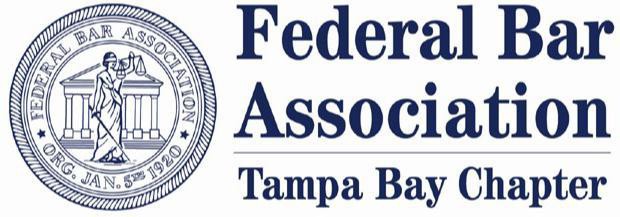 The Tampa Bay Chapter of the Federal Bar Association presents:STAYING IN THE GAME: HOW TO BUILD YOUR BOARD OF DIRECTORS!Title Sponsorship – SECUREDIncludes featured recognition as the Title Sponsor of the Staying in the Game event on the invitations, promotional materials and announcements, and on the TBCFBA newsletter; listing as the Title Sponsor on the cover of the program for the in-person event; dedicated Title Sponsor appreciation on social media leading up to the event; sponsor name or logo to be featured at the event; verbal acknowledgement of the sponsor at the event; ability to bring appropriate firm-related promotional items (e.g. pens, notebooks, thumb drives) to be placed on each table at the in-person event; and admission for eight participants at the in-person event. Reserved table(s) at the event in front of stage.Platinum Sponsorship – $3,000 (3 available)Includes named recognition as a Platinum Sponsor on the invitations, promotional materials and announcements, and on the TBCFBA newsletter; listing as a Platinum Sponsor in the program for the in- person event; dedicated Platinum Sponsor appreciation on social media leading up to the event; sponsor name or logo to be featured at the event; ability to bring appropriate firm-related promotional items (e.g. pens, notebooks, thumb drives) to be placed on each table at the in-person event; and admission for six participants at the in-person event. Reserved table at the event.Gold Sponsorship – $2,000Includes named recognition as a Gold Sponsor on the invitations, promotional materials, and announcements; Gold Sponsor appreciation on social media leading up to the event; listing as a Gold Sponsor in the program for the in-person event; sponsor name or logo to be featured at the event; and admission for four participants at the in-person event.Silver Sponsorship – $1,500Includes named recognition as a Silver Sponsor on the invitations, promotional materials, and announcements; Silver Sponsor appreciation on social media leading up to the event; listing as a Silver Sponsor in the program for the in-person event; sponsor name or logo to be featured at the event; and admission for three participants at the in-person event.Bronze Sponsorship – $1,000Includes named recognition as a Bronze Sponsor on the invitations, promotional materials, and announcements; Bronze Sponsor appreciation on social media leading up to the event; listing as a Bronze Sponsor in the program for the in-person event; sponsor name or logo to be featured at the event; and admission for two participants at the in-person event.Individual or Small Firm Sponsorship – $500Includes named recognition as a Sponsor on the invitations, promotional materials, and announcements; Sponsor appreciation on social media leading up to the event; listing as a Sponsor in the program for the in-person event; sponsor name or logo to be featured at the event; and admission for one participant at the in-person event. The Tampa Bay Chapter of the Federal Bar Association thanks you for your support!Checks should be made payable to the Tampa Bay Chapter of the Federal Bar Association. Please return to:Porter Wright Morris & Arthur LLPc/o Melissa Murphy201 N. Franklin Street, Suite 1600Tampa, FL 33602Firm or Organization Name:Contact Person:Address:Telephone Number:Email Address: Sponsorship Level:Sponsorship Amount: